Publicado en  el 23/11/2016 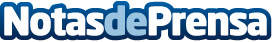 La demencia se desploma en Estados Unidos"Si los porcentajes se hubieran mantenido, sólo en Estados Unidos habría ahora un millón más de personas con demencia de las que hay"Datos de contacto:Nota de prensa publicada en: https://www.notasdeprensa.es/la-demencia-se-desploma-en-estados-unidos Categorias: Internacional Medicina Innovación Tecnológica http://www.notasdeprensa.es